           FICHE DE RENSEIGNEMENT 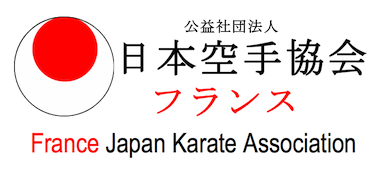                              ___________________________         MEMBRE EQUIPE NATIONALE ENFANTSNOM ______________________________________PRENOM ___________________________________DATE DE NAISSANCE __________________________LIEU DE NAISSANCE __________________________NATIONALITE _______________________________ADRESSE COMPLETE ____________________________________________________________________________________________________________________________________N° DE TELEPHONE _______________________________ ADRESSE MAIL des parents______________________________________________________________DOJO ______________________________________GRADE _____________________________________ NOM DE l’INSTRUCTEUR ____________________________________________________RESULTATS SPORTIFS JKA ________________________________________________________________________________________________________________________________________________________________________*NOTA BENE, REMPLIR CE FORMULAIRE BIEN LISIBLEMENT EN CARACTERE D’IMPRIMERIE MERCI